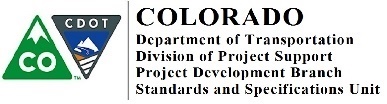 MEMORANDUMDATE:           March 5, 2019 TO:                 All Holders of Standard Special ProvisionsFROM:          Shawn Yu, Standards and Specifications Unit ManagerSUBJECT:     Revision of Sections 105 and 412 – Pavement SmoothnessEffective this date, our unit is issuing a new standard special provision, Revision of Sections 105 and 412 – Pavement Smoothness.  This standard special provision is 7 pages long. Please use this standard special provision in all projects that have new pavement, beginning with projects advertised on or after April 5, 2019.  You are free to use this standard special provision in projects advertised before this date.This standard special provision replaced all of subsections 105.07, 105.08, 412.17, and part of 412.18.  This specification revised the smoothness requirements for all projects with new pavement.For those of you who keep a book of Standard Special Provisions, please delete the outdated standard special provision and replace it with this version.  For your convenience, you can find this in one place on our Construction Specifications web page: https://www.codot.gov/business/designsupport/cdot-construction-specifications/2017-construction-standard-specs/rev-ssp/rev-sec100-ssp/rev-secs-105-412/viewYou may also visit the hyperlink, “Recently Issued Special Provisions”.If you have any questions or comments, please contact this office.2829 W. Howard Pl., 3rd floor, Denver, CO 80204 P 303.757.9474 F 303.757.9820 www.codot.gov |  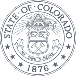 